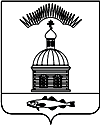 АДМИНИСТРАЦИЯ МУНИЦИПАЛЬНОГО ОБРАЗОВАНИЯ ГОРОДСКОЕ  ПОСЕЛЕНИЕ ПЕЧЕНГА ПЕЧЕНГСКОГО РАЙОНА МУРМАНСКОЙ ОБЛАСТИПОСТАНОВЛЕНИЕ от     					                                                                        №  п. ПеченгаО внесении изменений в постановление администрации муниципального образования городское поселение Печенга от 30.05.2016 года №134 «Об утверждении перечня кодов подвида  доходов бюджета»В соответствии с пунктом 9 статьи 20 Бюджетного кодекса Российской Федерации, руководствуясь Уставом городского поселения Печенга Печенгского района Мурманской области, администрация муниципального образования городское поселение Печенга, ПОСТАНОВЛЯЕТ:1. Внести изменения в п. 1 постановления администрации муниципального образования городское поселение Печенга от 30 мая 2016 года №134 «Об утверждении перечня кодов подвида доходов бюджета» и изложить его в следующей редакции:«1. Утвердить следующие коды подвида доходов бюджета муниципального образования городское поселение Печенга Печенгского района Мурманской области, закрепленных за главными администраторами:2. Настоящее постановление вступает в силу с момента его подписания.3. Контроль за исполнением настоящего постановления оставляю за собой.Глава администрациимуниципального образования городское поселение Печенга                                                                  Н.Г. ЖдановаКод подвидаНаименованиеГосударственная пошлина за совершение нотариальных действий должностными лицами органов местного самоуправления, уполномоченными в соответствии с законодательными актами Российской Федерации на совершение нотариальных действийГосударственная пошлина за совершение нотариальных действий должностными лицами органов местного самоуправления, уполномоченными в соответствии с законодательными актами Российской Федерации на совершение нотариальных действий1000 110Сумма платежа (перерасчеты, недоимка и задолженность по соответствующему платежу, в том числе по отмененному)Прочие безвозмездные поступления от негосударственных организаций в бюджеты городских поселенийПрочие безвозмездные поступления от негосударственных организаций в бюджеты городских поселений9000 180Реализация проектов по поддержке местных инициатив	Прочие безвозмездные поступления в бюджеты городских поселений	Прочие безвозмездные поступления в бюджеты городских поселений9000 180Реализация проектов по поддержке местных инициативПрочие субсидии бюджетам городских поселенийПрочие субсидии бюджетам городских поселений9000 151Реализация проектов по поддержке местных инициатив